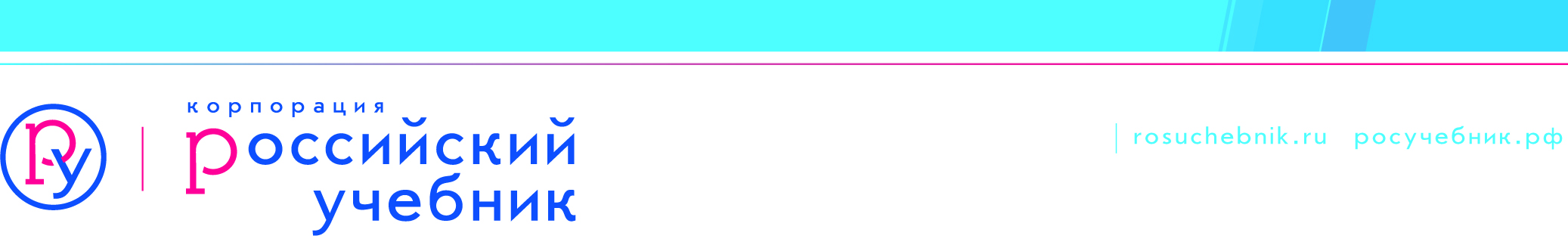 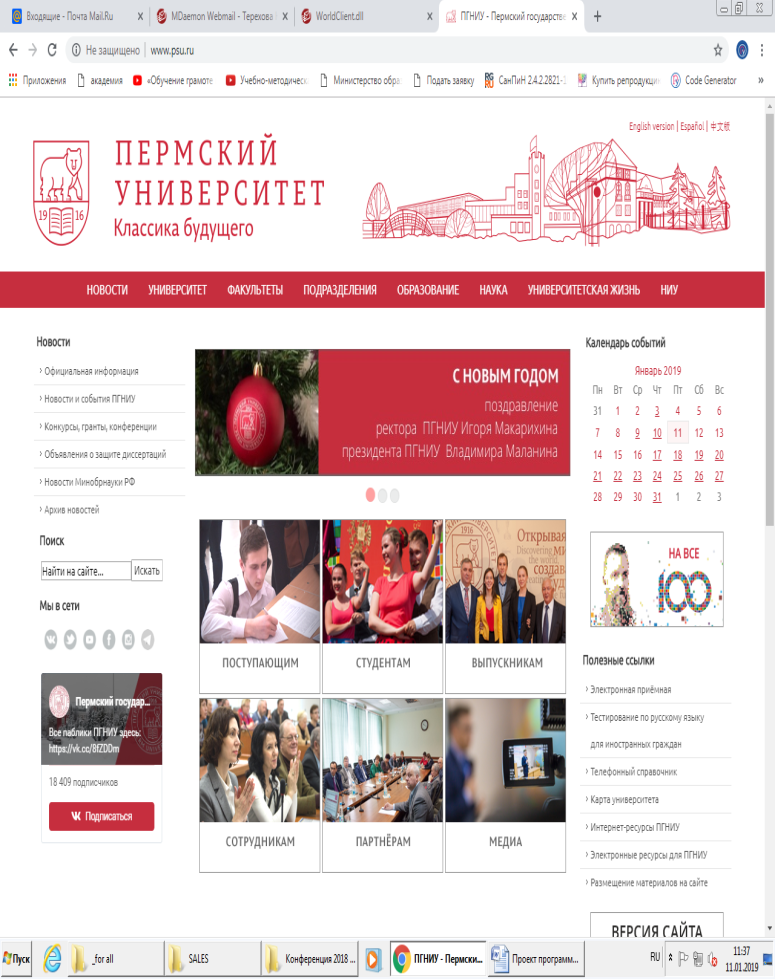 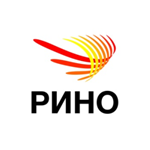 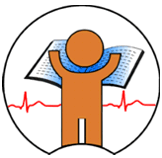 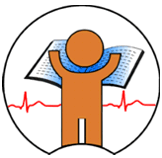 Региональная научно-практическая конференция«Пути становления функциональной грамотности: от дошкольника к младшему школьнику»20 февраля 2019 г., г. ПермьО КОНФЕРЕНЦИИ: ресурсная образовательная площадка, объединяющая педагогов уровней дошкольного и начального общего образования, представителей власти и российского научного сообщества.Цель – привлечение внимания к необходимости формирования функциональной грамотности обучающихся, популяризация и экспертиза эффективных педагогических моделей и инструментов в области функциональной грамотности. Дата проведения: 20 февраля 2019 г.Место проведения: ПГНИУ: г. Пермь, ул. Букирева, 15 (учебный корпус № 1), конференц-зал (второй этаж, правое крыло).Участники конференции:Воспитатели дошкольных образовательных организаций;Учителя начальных классов общеобразовательных организаций;Методисты муниципальных органов управления образованием.Формы участия в конференции:Активное участие педагога/методиста/руководителя метод. объединения с выступлением (доклад, мастер-класс, презентация инновационного опыта работы) в рамках работы секций, вручается благодарственное письмо РИНО ПГНИУ;Пассивное участие педагога/методиста/руководителя метод. объединения в качестве слушателя, вручается сертификат РИНО ПГНИУ об участии в конференции.Внимание! Обязательна предварительная регистрация путем заполнения и отправки формы №1 на адрес pedagogika-psu@mail.ru с указанием темы письма «Конференция, 20.02.2019» в срок до 15 февраля 2019 г.Контакты:Педагогический факультет РИНО ПГНИУ, ул. Генкеля, 5а (кор.3.каб. 616), 8(342) 2-396-680Программа конференцииПриложение. Форма 1.Горбацевич Наталья Петровна, декан Педагогического факультета РИНО ПГНИУ8-902-479-45-57Власова Ольга Викторовна, зам. декана по учебной работе Педагогического факультета РИНО ПГНИУ8-912-887-13-1610.00 - 10.30Регистрация участниковРегистрация участниковРегистрация участников10:30 – 12:00Пленарное заседаниеПленарное заседаниеПленарное заседание10.30-10.45Приветственное слово участникам конференцииБлусь П.И., директор РИНО ПГНИУГорбацевич Н.П., декан Педагогического факультета РИНО ПГНИУКалинчикова Л,Н., начальник управления общего образования Министерства образования и науки Пермского краяОблацова С.В., начальник отдела дошкольного образования Министерства образования и науки Пермского краяПриветственное слово участникам конференцииБлусь П.И., директор РИНО ПГНИУГорбацевич Н.П., декан Педагогического факультета РИНО ПГНИУКалинчикова Л,Н., начальник управления общего образования Министерства образования и науки Пермского краяОблацова С.В., начальник отдела дошкольного образования Министерства образования и науки Пермского краяПриветственное слово участникам конференцииБлусь П.И., директор РИНО ПГНИУГорбацевич Н.П., декан Педагогического факультета РИНО ПГНИУКалинчикова Л,Н., начальник управления общего образования Министерства образования и науки Пермского краяОблацова С.В., начальник отдела дошкольного образования Министерства образования и науки Пермского края10:45 – 11:00Формирование функциональной грамотности – залог качества образованияВласова О.В., заместитель декана Педагогического факультета РИНО ПГНИУФормирование функциональной грамотности – залог качества образованияВласова О.В., заместитель декана Педагогического факультета РИНО ПГНИУФормирование функциональной грамотности – залог качества образованияВласова О.В., заместитель декана Педагогического факультета РИНО ПГНИУ11:00 – 11:15Дошкольное образование как базис формирования функциональной грамотности ребенка в условиях реализации ФГОСОблацова С.В., начальник отдела дошкольного образования Министерства образования и науки Пермского краяДошкольное образование как базис формирования функциональной грамотности ребенка в условиях реализации ФГОСОблацова С.В., начальник отдела дошкольного образования Министерства образования и науки Пермского краяДошкольное образование как базис формирования функциональной грамотности ребенка в условиях реализации ФГОСОблацова С.В., начальник отдела дошкольного образования Министерства образования и науки Пермского края11:15 – 11:30Технологии формирования функциональной грамотности детей дошкольного возрастаЛюбимова Л.В., кандидат педагогических наук, доцент Педагогического факультета РИНО ПГНИУТехнологии формирования функциональной грамотности детей дошкольного возрастаЛюбимова Л.В., кандидат педагогических наук, доцент Педагогического факультета РИНО ПГНИУТехнологии формирования функциональной грамотности детей дошкольного возрастаЛюбимова Л.В., кандидат педагогических наук, доцент Педагогического факультета РИНО ПГНИУ11:30-12:00Функциональная грамотность младшего школьника. Особенности формирования математической функциональной грамотности.Кочурова Е.Э., кандидат педагогических наук, доцент, старший научный сотрудник Центра начального общего образования ФГБНУ «Институт стратегии развития образования РАО»Функциональная грамотность младшего школьника. Особенности формирования математической функциональной грамотности.Кочурова Е.Э., кандидат педагогических наук, доцент, старший научный сотрудник Центра начального общего образования ФГБНУ «Институт стратегии развития образования РАО»Функциональная грамотность младшего школьника. Особенности формирования математической функциональной грамотности.Кочурова Е.Э., кандидат педагогических наук, доцент, старший научный сотрудник Центра начального общего образования ФГБНУ «Институт стратегии развития образования РАО»12:00 – 12:30Кофе-брейкКофе-брейкКофе-брейк12:30 – 13:30Мастер-классыМастер-классыМастер-классыМастер-класс № 1Мастер-класс № 2Мастер-класс № 3Корпус 1, конференц-залКорпус, ауд.Корпус, ауд.«Особенности формирования предпосылок функциональной грамотности детей в период подготовки к обучению в школе»Ерофеева Т.Н., ведущий методист по начальному образованию корпорации «Российский учебник»«Роль педагогической диагностики и внеурочной работы в становлении математической грамотности младшего школьника»Кочурова Е.Э., кандидат педагогических наук, доцент, старший научный сотрудник Центра начального общего образования ФГБНУ «Институт стратегии развития образования РАО»«Комплексные работы как инструмент оценивания информационной и читательской грамотности младшего школьника»Терехова Ю.А., методист по начальному образованию корпорации «Российский учебник»13:30 – 16:00Работа секцийРабота секцийРабота секцийСекция № 1Секция № 2Секция № 3Корпус 1, конференц-залКорпус, ауд.Корпус, ауд.«Технологии формирования и оценки функциональной грамотности детей дошкольного возраста»Модераторы:Любимова Л.В., кандидат педагогических наук, доцент Педагогического факультета РИНО ПГНИУ;Ерофеева Т.Н., ведущий методист по начальному образованию корпорации «Российский учебник»«Технологии формирования и оценки функциональной грамотности младших школьников»Модераторы: Солодкая Н.В., кандидат педагогических наук, доцент кафедры педагогики ПГНИУ;Кочурова Е.Э., кандидат педагогических наук, доцент, старший научный сотрудник Центра начального общего образования ФГБНУ «Институт стратегии развития образования РАО»«Потенциал электронных учебников и дидактических интерактивных материалов в контексте формирования функциональной грамотности детей дошкольного и школьного возраста»Модераторы:Титова А.А., преподаватель Педагогического факультета РИНО ПГНИУ;Терехова Ю.А., методист по начальному образованию корпорации «Российский учебник»16:00 – 16:30Подведение итогов конференции.Вручение сертификатов и благодарственных писемПодведение итогов конференции.Вручение сертификатов и благодарственных писемПодведение итогов конференции.Вручение сертификатов и благодарственных писемНазывание конференции«Пути становления функциональной грамотности: от дошкольника к младшему школьнику»ФИОГород, районМесто работы (полное наименование организации)ДолжностьКонтактный телефон (рабочий, сотовый), адрес электронной почтыТема доклада 